Эссе на тему: « Была война, была Победа»Отгремели последние залпы войны. Всё, Победа!!! Можно оставить всё в прошлом, забыть как страшный сон. Но почему-то, спустя 70 лет, даже «не нюхав пороха» войны, просматривая документальные кадры, фотографии тех лет, кровь стынет в жилах и слёзы льются сами по себе.  Надо знать, надо помнить, надо говорить это нашим детям. Они, как и мы, те которые не испытали ужасов войны, должны чувствовать и понимать: такое недолжно повториться НИКОГДА. Война – это СМЕРТЬ. МИР - это ЖИЗНЬ.  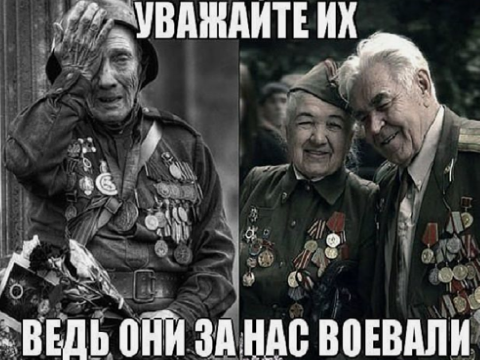 